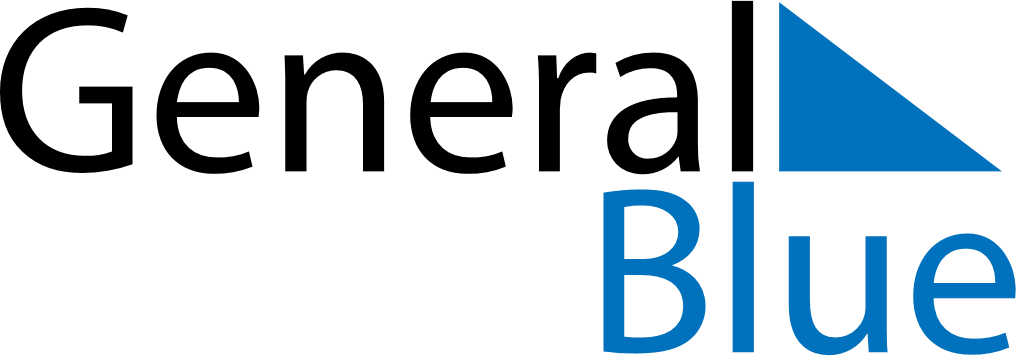 February 2023February 2023February 2023February 2023February 2023February 2023Christmas IslandChristmas IslandChristmas IslandChristmas IslandChristmas IslandChristmas IslandMondayTuesdayWednesdayThursdayFridaySaturdaySunday12345678910111213141516171819202122232425262728NOTES